Assessing Math Concepts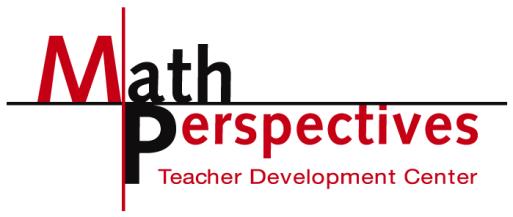 June 17-20, 2024—Online CourseYou will not need to purchase a new copy if you already have the book.	Assessing Math Concepts course			$375.00	Assessing Math Concepts course with AMC book	$440.00	Course materials and AMC book ship for free, please read last page of form.It is also highly recommended that Kindergarten teachers have Developing Number Concepts Books 1 and 2; 1st grade teachers have Developing Number Concepts Books 1, 2 and 3; and 2nd grade teachers have Developing Number Concepts Books 2 and 3.Course fee includes the provided course materials: Math Perspectives Professional Development Refence & Reading Materials for Teachers of K-5 MathematicsAMC Assessment Cards
PARTICIPANT REGISTRATION FORMParticipant Information:PaYMENT Information:
  Check or Money Order: Make payable to Math Perspectives.
  Credit Card: Fill out authorization form included or call 360-715-2782.
  Purchase Order: Complete all PO information below and provide a copy of the PO with your completed application.
CREDIT CARD AUTHORIZATON FORMI, ____________________________________________, hereby authorize Math Perspectives to charge my credit card account in the amount of $________________ (including shipping and handling, and/or taxes, if applicable).By signing this form, I hereby authorize Math Perspectives to charge the credit card listed above for payment of fees, costs, and expenses. I certify that I am a person who is authorized to use this credit card.  I agree to abide by the terms and conditions set forth as a credit card holder.  I have read and understand Math Perspectives cancellation policy.
ASSESSING MATH CONCEPTS
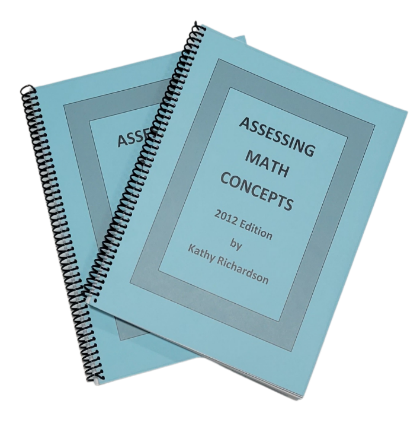  By Kathy Richardson
Assessing Math Concepts is a nine-part series of assessments that focus on core concepts that must be in place if children are to understand and be successful in mathematics. 

The information that is gathered and organized helps the teacher's awareness of the important steps in the learning process and provides information for instructional decision making.

This book provides the teacher background information for giving and using all nine assessments, instructions for doing classroom observations, tips for organizing information and suggestions for instruction. 
How to register:  Please use one registration form for each participant; Registration fee or Purchase order must accompany your registration form. Mail, fax or email your completed form with payment to:
Mail: Math Perspectives, P.O. Box 29418, Bellingham, WA 98228 Email: with Subject line “Online Assessing Math Concepts Course” to erin@mathperspectives.comYou will be sent a confirmation email or letter when your completed registration is received. Sessions are filled on first-come, first-served basis. Limited space is available.NameDistrict/SchoolTitle/Grade LevelHome Mailing AddressCity, State/Province, Zip/Postal codeCity, State/Province, Zip/Postal codeWork phoneHome phoneCell phoneSchool email  Home email  Please check  preferred email for Course correspondence.Would you like to receive our Q&A eNewsletter by Kathy Richardson and other course emails?  Yes   No Please check  preferred email for Course correspondence.Would you like to receive our Q&A eNewsletter by Kathy Richardson and other course emails?  Yes   No Please check  preferred email for Course correspondence.Would you like to receive our Q&A eNewsletter by Kathy Richardson and other course emails?  Yes   No PO NumberTotal Registrants on POInstitutionBilling Contact/TitleBilling Contact/TitleBilling AddressCity/State/ZipCity/State/ZipBilling PhoneBilling FaxBilling FaxCancellation Policy If you must cancel, a substitute participant is always welcomed. A full refund will be made if written cancellation is received at least 10 days before the first day of the session. If written cancellation is received less than 10 days prior to the session, a processing fee of $50.00 per participant will be charged. Participants who have not provided written cancellation according to this policy and do not attend the course forfeit their entire registration.Cancellation Policy If you must cancel, a substitute participant is always welcomed. A full refund will be made if written cancellation is received at least 10 days before the first day of the session. If written cancellation is received less than 10 days prior to the session, a processing fee of $50.00 per participant will be charged. Participants who have not provided written cancellation according to this policy and do not attend the course forfeit their entire registration.Cancellation Policy If you must cancel, a substitute participant is always welcomed. A full refund will be made if written cancellation is received at least 10 days before the first day of the session. If written cancellation is received less than 10 days prior to the session, a processing fee of $50.00 per participant will be charged. Participants who have not provided written cancellation according to this policy and do not attend the course forfeit their entire registration.
Instructions:  Please complete all credit card billing information; print legibly using dark ink.Submit via mail or fax to:Math Perspectives, P.O. Box 29418, Bellingham, WA 98228Type of card:    VISA   MastercardType of card:    VISA   MastercardCredit Card numberExpiration dateCVC codeName as it appears on cardCard Billing AddressCity, State/Province, Zip/Postal codeCity, State/Province, Zip/Postal codeContact PhoneContact EmailSignaturePrinted NameDateBook Order Form
Assessing Math Conceptsby Kathy Richardson Book Order Form
Assessing Math Conceptsby Kathy Richardson $65.00, free shipping within Continental U.S.$65.00, free shipping within Continental U.S.$65.00, free shipping within Continental U.S.$65.00, free shipping within Continental U.S.Name  Name  EmailShipping AddressShipping AddressCity/State/ZipCity/State/ZipCell PhoneSchool PhoneHome Phone# of Copies Credit Card payment Check or money order (enclosed) Purchase order no.__________ (attached)_______Card numberExpiration dateCVC codeCC Billing Address  (if different from shipping)CC Billing Address  (if different from shipping)City/State/ZipCity/State/ZipSignature

Return completed Advance Order Form with payment to:Signature

Return completed Advance Order Form with payment to:Date
 
Math Perspectives
P.O. Box 29418, Bellingham, WA 98228Ph 360-715-2782 | Fax 360-715-2783
erin@mathperspectives.comDate
 
Math Perspectives
P.O. Box 29418, Bellingham, WA 98228Ph 360-715-2782 | Fax 360-715-2783
erin@mathperspectives.com